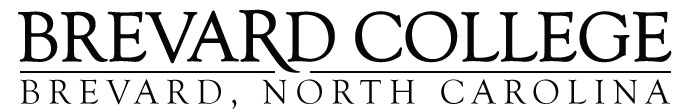 Admissions PoliciesThe College publishes admissions policies that are consistent with the mission of the institution. The College’s mission statement reads as follow: “Brevard College is committed to an experiential liberal arts education that encourages personal growth and inspired artistic, intellectual, and social action.” Published in the Catalog, beginning on p. 10, the College’s admissions policies begin with a reference to the College’s intention to enroll and retain students who are a fit with the institution and its mission. The Admissions Office evaluates the academic fit and institutional fit of applicants using a combination of a completed application for admission, academic records, standardized test scores, and responses to test-optional admissions questions for students who elect to seek admission without providing standardized test scores. This information speaks to the applicant’s understanding of and experience with learning in an experiential context in a small college setting. The Admissions Office considers applicants for admission to the College without regard to race, color, religion, sex, national origin, sexual orientation, age, disability, or veteran’s status. In keeping with the liberal arts and social action portions of its mission, the College welcomes students from diverse racial, religious, and ethnic backgrounds and strives to maintain an atmosphere of respect and sensitivity toward the ultimate dignity of every person. Standard Admissions PracticesAll students submit an application for admission. Students who are admitted and who enroll must submit a final high school transcript certifying high school graduation. GED scores are also acceptable. Home school students provide a transcript or portfolio showing courses taken, grades, extracurricular activities, and out-of-classroom experiences. The transcript or portfolio must indicate the program or programs used in instruction. Applicants who have attended other colleges or universities must submit official transcripts for all institutions attended. Those who have less than 24 transferrable college-level hours will be considered first-year applicants and therefore must also provide test scores or follow test optional procedures. All offers of admission are contingent upon completion of all coursework attempted or pending at the time an offer of admission I made. Campus VisitThe Admissions Office strongly encourages a campus visit. The College’s experiential mission is distinct and students learn more about experiential teaching and learning when they visit campus. Prospective students also learn about experiential classrooms on their student-led campus tour, learn about building an experiential resume, meet faculty, and see the College’s small campus size and location in a culturally vibrant, art-focused small mountain town. The campus visit serves as a way by which the College is able to communicate the College’s mission in order to recruit students who are a good fit with the College’s mission.Minimum Admission RequirementsThe College strongly suggests that first-year applicants successfully complete the following Minimum Course Requirements: Testing Optional AdmissionThe College offers a testing optional admission path for students who believe that standardized test scores are not the best indicator of their potential as a student. Students who choose this option are asked to complete three essay questions, two of which are prescribed, and the third of which is chosen by the student from a list of questions. These questions were developed by the Admissions Office in cooperation from the College’s Experiential Education program. Students who complete these essay questions are not required to submit standardized test scores to be considered in their application decision. Students who apply under this provision and receive an offer of admission are encouraged to submit their SAT or ACT scores after they receive their acceptance letter in order to assist the College in advising them in registering for classes. Exceptions to Standard AdmissionThe College offers two alternatives to standard (test-submitted and test-optional) admissions tracks. Students who are over age 25 and who demonstrate readiness for success in college-level study are allowed to request an exemption to regular admissions procedures. In addition, the College considers applications from high school graduates who demonstrate readiness to do college-level work but who have not yet achieved all the requisite competencies. The purpose of conditional admission is to provide a student with the opportunity to complete a semester of coursework with personal and academic support. The first semester of coursework is prescribed for the student by the staff of the Experiential Learning Commons and is based on high school performance, SAT/ACT scores, and other placement tests. The student may be required to take some courses that will not count toward graduation but which will address inadequacies in foundational skills necessary for success in college-level work. Those who the College considers for conditional admission might be required to complete procedures in addition to those required for standard admission, including an interview, campus visit, and letters of recommendation. Conditional admission is offered to only a limited number of students each academic year. Program AdmissionThe only one of the College’s programs that requires separate admission is Teacher Licensure. Students who are seeking Licensure Only admission or admission to the Post-Baccalaureate Teacher Licensure program must submit an application for admission, official transcripts for each college previously attended, and a Transfer Student Questionnaire. These students are strongly encouraged to meet with a faculty member from the Teacher Licensure Program to guide them through the process of applying for the Teacher Licensure Program. CourseRequirementsEnglish4 coursesMathematics4 coursesScience3 coursesSocial Studies2 courses